BENDIGO VIOLET ST PRIMARY SCHOOL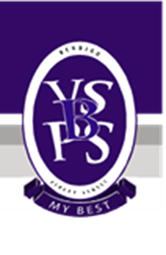 Purpose The purpose of this Emergency Management Plan (EMP) is to provide a detailed plan of how Bendigo Violet St Primary School will prepare and respond to emergency situations.ScopeThis EMP applies to all staff, students, visitors, contractors and volunteers at Bendigo Violet St Primary School.DistributionA copy of our plan has been distributed to:PART 1– EMERGENCY RESPONSEIn Case of EmergencyEmergency Contacts5.1 Emergency ServicesIn an emergency requiring Police, Ambulance and MFB/CFA attendance call 000.5.2 Our School5.3 DEECD 5.4 Local/Other OrganisationsIncident Management Team 6.1 Incident Management Team Structure6.2 Incident Management Team (IMT) Contact DetailsIncident Management Team ResponsibilitiesCommunication TreeStaff Trained in First AidSchool Bus Emergency ContactsEmergency Response Procedures When it is unsafe for students, staff and visitors to remain inside the school building the Incident Controller (Chief Warden) on-site will take charge and activate the Incident Management Team if necessary.Call 000 and inform emergency services of the nature of the emergency.Report the emergency and evacuation to Security Services Unit (24 hour, 7 days) on 9589 6266.Notify your region and seek advice from your regional Manager, Operations and Emergency Management if required.Evacuate students, staff and visitors out of the building to the 1. Multi Purpose Room or 2. Basketball Court if this is the identified evacuation option.Take the student attendance list, staff attendance list, your Emergency Kit/First Aid Kit and this Plan.Once at your primary and/or secondary assembly point/s, check all students, staff and visitors are accounted for.Ensure communications with emergency services is maintained. Wait for emergency services to arrive or provide further information.Contact parents if required. Maintain a record of actions/decisions undertaken and times. Confirm with emergency service personnel that it is safe to return to normal operations.Actions After On-Site Evacuation ProcedureAdvise the Security Services Unit and the region (regional Manager, Operations and Emergency Management) that the evacuation is over.	Determine whether to activate your parent re-unification process.	Determine if there is any specific information students, staff and visitors need to know (e.g. parent reunification process or areas of the facility to avoid). Print and issue pre-prepared parent letters and give these to students to take home.Ensure any students, staff or visitors with medical or other needs are supported. Contact the SSSO Network Coordinator if required. Ensure all staff are made aware of Employee Assistance Program contact details. Seek support from your region (regional Manager, Operations and Emergency Management) if required. Undertake operational debrief with staff and Incident Management Team to review the on-site evacuation and procedural changes that may be required.Complete your Post Emergency Record (refer to Appendix 4 of the Guide).If it is unsafe for students, staff and visitors to remain on the school grounds the Incident Controller (Chief Warden) on-site will take charge and activate the Incident Management Team if necessary.Call 000 and inform emergency services of the nature of the emergency.Report the emergency and evacuation to Security Services Unit (24 hour, 7 days) on 9589 6266.Notify your region and seek advice from your regional Manager, Operations and Emergency Management if required.  Identify which off-site assembly Point you will evacuate staff, students and visitors to.Evacuate staff, students and visitors- to the top of Nettle St Take the students attendance list, staff attendance list, your Emergency Kit/First Aid kit and this Plan.Once at primary and/or secondary assembly point/s, check all students, staff and visitors are accounted for.Ensure communications with emergency services is maintained.  Wait for emergency services to arrive or provide further information.Contact parents if required.Maintain a record of actions/decisions undertaken and times. Confirm with Emergency Service personnel that it is safe to return to normal operations.Actions After Off-Site Evacuation ProcedureAdvise the Security Services Unit and the region (regional Manager, Operations and Emergency Management) that the evacuation is over.	Determine whether to activate the parent re-unification process.	Determine if there is any specific information students, staff and visitors need to know (e.g. areas of the facility to avoid or parent reunification process). Print and issue pre-prepared parent letters and give these to students to take home.Ensure any students, staff or visitors with medical or other needs are supported. Contact the SSSO Network Coordinator if required. Ensure all staff are made aware of Employee Assistance Program contact details. Seek support from your region (regional Manager, Operations and Emergency Management) if required. Undertake operational debrief with staff and Incident Management Team to review the off-site and procedural changes that may be required.Complete your Post Emergency Record (refer to Appendix 4 of the Guide). When an external and immediate danger is identified and it is determined that the students should be secured inside the building for their own safety the Incident Controller (Chief Warden) on-site will take charge and activate the Incident Management Team if necessary.Call 000 and inform emergency services of the nature of the emergency.Announce the lock-down and provide instructions to staff e.g. close internal doors and windows, sit below window level or move into corridors.Check that all external doors (and windows if appropriate) are locked.If available, allocate staff to be posted at locked doors to allow students, staff and visitors to enter if locked out.Report the emergency and lock-down to the Security Services Unit (24 hour, 7 days) on 9589 6266.Notify your region and seek advice from your regional Manager, Operations and Emergency Management if required.Divert parents and returning groups from the school if required. Ensure a telephone line is kept free. Keep public address system free. Keep main entrance as the only entry point.  It must be constantly monitored and no unauthorised people allowed access. If safe to do so, have a staff member wait at the main entry to the school to guide emergency services personnel.  Ascertain (as possible) if all students, staff and visitors are accounted for. Maintain a record of actions/decisions undertaken and times. Where appropriate, confirm with emergency service personnel that it is safe to return to normal operations. Contact parents as required.Actions After Lock-Down ProcedureAdvise the Security Services Unit and the region (regional Manager, Operations and Emergency Management) that the lock-down is over.Determine whether to activate the parent re-unification process.	Determine if there is any specific information students, staff and visitors need to know (e.g. areas of the facility to avoid or parent reunification process). Ensure any students, staff or visitors with medical or other needs are supported. Print and issue pre-prepared parent letters and give these to students to take home.Contact the SSSO Network Coordinator if required. Ensure all staff are made aware of Employee Assistance Program contact details. Seek support from your region (Regional Manager, Operations and Emergency Management) if required. Undertake operational debrief to review the lock-down and procedural changes that may be required.Complete your Post Emergency Record (refer to Appendix 4 of the Guide). When an internal immediate danger is identified and it is determined that students should be excluded from buildings for their safety the Incident Controller (Chief Warden) on-site will take charge and activate the Incident Management Team if necessary.Call 000 and inform emergency services of the nature of the emergency.Announce lock-out with instructions about what is required. Instructions may include nominating staff to:lock doors to prevent entrycheck the premises for anyone left insideobtain Emergency KitReport the emergency and lock-out to the Security Services Unit (24 hour, 7 days) on 9589 6266.Notify your region and seek advice from your regional Manager, Operations and Emergency Management if required.Go to the designated assembly point/s – to the top of Nettle St  Check that students, staff and visitors are all accounted for.Where appropriate, confirm with emergency service personnel that it is safe to return to normal operations.Maintain a record of actions/decisions undertaken and times. Actions After Lock-Out ProcedureAdvise the Security Services Unit and the region (regional Manager, Operations and Emergency Management) that the lock-out is over.Determine whether to activate the parent re-unification process.Determine if there is any specific information students, staff and visitors need to know (e.g. areas of the facility to avoid or parent reunification process). Ensure any students, staff or visitors with medical or other needs are supported. Print and issue pre-prepared parent letters and give these to students to take home.Ensure all staff are made aware of Employee Assistance Program contact details. Contact the SSSO Network Coordinator if required. Seek support from your region (regional Manager, Operations and Emergency Management) as required. Prepare and maintain records and documentation. Undertake operational debrief to review the lock-out and procedural changes that may be required.Complete your Post Emergency Record (refer to Appendix 4 of the Guide). When an incident occurs outside the school and emergency services or the Incident Controller (Chief Warden) determines the safest course of action is to keep students and staff inside a designated building in the school (as evacuation might reasonably expose people to a greater level of danger until the external event is handled), the Incident Controller on-site will take charge and activate the Incident Management Team if necessary. Call 000 and inform emergency services of the nature of the emergency.  Incident Controller activates the Incident Management Team.Move all students, staff and visitors to the pre-determined shelter-in-place area – the 1.  Multi Purpose Room or 2. Basketball Court  Take the students attendance list, staff attendance list, your Emergency Kit/First Aid kit and this Plan. Report the emergency and shelter-in-place to the Security Services Unit (24 hour, 7 days) on 9589 6266.Notify your region and seek advice from your regional Manager, Operations and Emergency Management if required.Ascertain (as possible) if all students, staff and visitors are accounted for. Ensure communications with emergency services is maintained.  Wait for emergency services to arrive or provide further information.Maintain a record of actions/decisions undertaken and times. Contact parents as required; provide notification if the shelter-in-place is to extend beyond the school day.Where appropriate, confirm with emergency service personnel that it is safe to return to normal operations.Actions After Shelter-In-Place ProcedureAdvise the Security Services Unit and the region (regional Manager, Operations and Emergency Management) that the shelter-in-place is over.Determine whether to activate the parent re-unification process.	Determine if there is any specific information students, staff and visitors need to know (e.g. areas of the facility to avoid or parent reunification process). Ensure any students, staff or visitors with medical or other needs are supported. Print and issue pre-prepared parent letters and give these to students to take home.Ensure all staff are made aware of Employee Assistance Program contact details. Contact the SSSO Network Coordinator if required. Seek support from the region (regional Manager, Operations and Emergency Management) as required. Prepare and maintain records and documentation. Undertake operational debrief to review the shelter-in-place and procedural changes that may be required.Complete your Post Emergency Record (refer to Appendix 4 of the Guide).  Emergency Response Procedures for Specific Threats12.1 Building FirePhone 000 to notify the emergency services and seek advice.Activate the fire alarm.If appropriate, follow the procedure for On-site Evacuation.Report the emergency immediately to the Incident Controller (Chief Warden) who will convene the IMT if necessary.Extinguish the fire (only if safe to do so).Evacuate to the Basketball Court or the top of Nettle St closing all doors and windows.Check that all areas have been cleared and notify the Incident Controller.Check that all students, staff, visitors and contractors are accounted for.Report emergency to the Security Services Unit on 9589 6266.Notify your region and seek advice from your regional Manager, Operations and Emergency Management if required. Direct all Media enquiries to DEECD Media Unit on 9637 2871.12.2 Bushfire/Grassfire Phone 000 to notify the emergency fire services and seek advice.If appropriate, follow the procedure for Shelter-In-Place.Report the emergency immediately to the Incident Controller (Chief Warden) who will convene the IMT if necessary.Identify if any buildings need to be evacuated. Permanent buildings may be a safer option than portable/demountable buildings.If threat exists decide appropriate action e.g. move to shelter-in-place or evacuate the room/s, closing all doors and windows.Turn off power and gas.Check that all students, staff and visitors contractors are accounted for.Listen to TV or local radio on battery-powered set for bushfire/weather warnings and advice.Ensure staff/students do not hinder emergency services or put themselves at risk by going near damaged buildings or trees.Report the emergency to Security Services Unit on 9589 6266.Notify your region and seek advice from your regional Manager, Operations and Emergency Management if required.Direct all Media enquiries to DEECD Media Unit on 9637 2871.12.3 Major External Emissions/Spill (includes gas leaks)Phone 000 to notify the emergency services and seek advice.Report the emergency immediately to the Incident Controller (Chief Warden) who will convene the IMT if necessary.Turn off gas supply.If the gas leak is onsite, notify your gas provider.If safe to do so, evacuate staff, students, visitors and including contractors to the top of Nettle St Check students, staff and visitors are accounted for.Report the emergency to the Security Services Unit on 9589 6266.Notify your region and seek advice from your regional Manager, Operations and Emergency Management if required.Direct all Media enquiries to the DEECD Media Unit on 9637 2871.Await ‘all clear’ advice from emergency services or further advice before resuming normal school activities. 12.4 Intruder/Personal ThreatPhone 000 to notify the emergency services and seek advice.Report the emergency immediately to the Incident Controller (Chief Warden) who will convene the IMT if necessary.Do not do or say anything to the person to encourage irrational behaviour.Initiate action to restrict entry to the building if possible and confine or isolate the threat from building occupants.Determine if evacuation or lock-down is required. Evacuation only should be considered if safe to do so.Report emergency to the Security Services Unit on 9589 6266. Notify your region and seek advice from your regional Manager, Operations and Emergency Management if required.Direct all Media enquiries to DEECD Media Unit on 9637 2871.12.5 Bomb/Chemical ThreatPhone 000 to notify the emergency services and seek advice.Report the emergency immediately to the Incident Controller (Chief Warden) who will convene the IMT if necessary.If a bomb/chemical threat is received by telephone:do not hang uprefer to the bomb threat checklist.If a bomb/chemical threat is received by mail:avoid handling of the letter or envelope place the letter in a clear bag or sleeveinform the Police immediately.If a bomb/chemical threat is received electronically or through the schools website:do not delete the messagecontact police immediately.Ensure the school’s doors are left open.Do not touch any suspicious objects found.If a suspicious object is found or if the threat specifically identified a given area, then evacuation may be considered. Report emergency to the Security Services Unit on 9589 6266.Notify your region and seek advice from your regional Manager, Operations and Emergency Management if required. Direct all Media enquiries to DEECD Media Unit on 9637 2871.12.6 Bomb/Substance Threat ChecklistThis checklist should be distributed to all persons who regularly accept incoming telephone calls.Complete the following for a BOMB THREATComplete the following for a SUBSTANCE THREAT12.7 Bus Emergency While En RouteUse this procedure for an emergency that arises involving a government school bus en route. The Bus Coordinator/ Principal will:Contact emergency services agencies to ascertain local information on status of any notified emergency. Report emergency to the Security Services Unit on 9589 6266.Advise emergency services of the status and location of bus services and seek assistance if required.Notify your region and seek advice from your regional Manager, Operations and Emergency Management if required.Confirm/provide instruction to driver with regard to destination. Notify client school principals and any other facility with passengers on the affected service.Consult to ensure client school principals notify parents/guardians of all affected students of actions taken and other relevant information (such as where to collect their children). Keep an accurate log of all communication in relation to the event.Receive confirmation of bus’s arrival at destination from driver.Where possible keep an accurate record of the event. Direct all Media enquiries to DEECD Media Unit on 9637 2871.Client School Principals will: Receive instruction from the Coordinating Principal. Consult with the coordinating principal to confirm parents/guardians of affected students have been notified, and provided with other relevant information (such as where to collect their children). Keep an accurate log of all communication in relation to the event. The above summarised procedure relates specifically to ‘Students Affected En Route’ only.  For the detailed procedure, including for ‘Students Affected While at School’ and ‘Bus Routes Affected Overnight or Before School’, refer to the DEECD School Bus Program Emergency Management Operational Guidelines via the following link School Bus Program Emergency Management Operational Guidelines12.8 Internal Emission/SpillPhone 000 to notify the emergency services and seek advice.Report the emergency immediately to the Incident Controller (Chief Warden) who will convene the IMT if necessary.Move staff/students away from the spill to a safe area and isolate the affected area.Report emergency to the Security Services Unit on 9589 6266.Seek advice in regards to clean up requirements, and if safe to do so, the spill can be cleaned up by staff.  Personal Protective Equipment should be worn as per the requirements of the Material Safety Data Sheet and Safety Work Procedure.Notify your region and seek advice from your regional Manager, Operations and Emergency Management if required.Notify the Victorian WorkCover Authority (formerly WorkSafe Victoria) if required.Report on eduSafe.Direct all Media enquiries DEECD Media Unit on 9637 2871.12.9 Severe Weather / Storms and FloodingPhone 000 to notify the emergency services and seek advice if necessary.Store or secure loose items external to the building, such as outdoor furniture.Secure windows (close curtains & blinds) and external doors. If necessary, tape windows and glass entrances. Utilise boards and sandbags if required.Protect valuables and disconnect electrical equipment – cover and/or move this equipment away from windows.Report emergency to the Security Services Unit on 9589 6266.Notify your region and seek advice from your regional Manager, Operations and Emergency Management if required.During a severe storm, remain in the building and keep away from windows. Restrict the use of telephone landlines to emergency calls only, particularly during a thunderstorm.After storm passes, evaluate the need to evacuate if uncontrolled fires, gas leaks, or structural damage has occurred as a result of the storm.Report any matter concerning the safety and wellbeing of students, staff and visitors to the Incident Controller (Chief Warden).Listen to local radio or TV on battery-powered sets for weather warnings and advice. Direct all media enquiries to DEECD Media Unit on 9637 2871.12.10 EarthquakePhone 000 to notify the emergency services and seek advice.The Incident Controller (Chief Warden) will convene the IMT if necessary.Report emergency to the Security Services Unit on 9589 6266.Notify your region and seek advice from your regional Manager, Operations and Emergency Management if required.If OutsideInstruct staff and students to:Stay outside and move away from buildings, streetlights and utility wires.DROP, COVER and HOLDDROP to the groundTake COVER by covering your head and neck with their arms and hands HOLD on until the shaking stops.If InsideInstruct staff and students to:Move away from windows, heavy objects, shelves etc.DROP, COVER and HOLDDROP to the ground.Take COVER by getting under a sturdy table or other piece of furniture or go into the corner of the building covering their faces and head in their arms.HOLD on until the shaking stops.After the EarthquakeEvaluate the need to evacuate if there are uncontrolled fires, gas leaks or structural damage to the building you are in.If you evacuate, watch out for fallen trees, power lines, and stay clear of any structures that may collapse.Arrange medical assistance where required.Help others if you can.Report any matter concerning the safety and wellbeing of students, staff and visitors to the Incident Controller (Chief Warden).Tune in to ABC radio if you can and follow any emergency instructions.If the school property is damaged and it is OK to do so, take notes and photographs for insurance purposes. Direct all Media enquiries to DEECD Media Unit on 9637 2871.12.11 Influenza PandemicFor comprehensive guidelines and information on emergency responses to an influenza pandemic go to: Human Influenza Pandemic Response ProceduresEvacuation Diagram 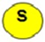 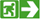 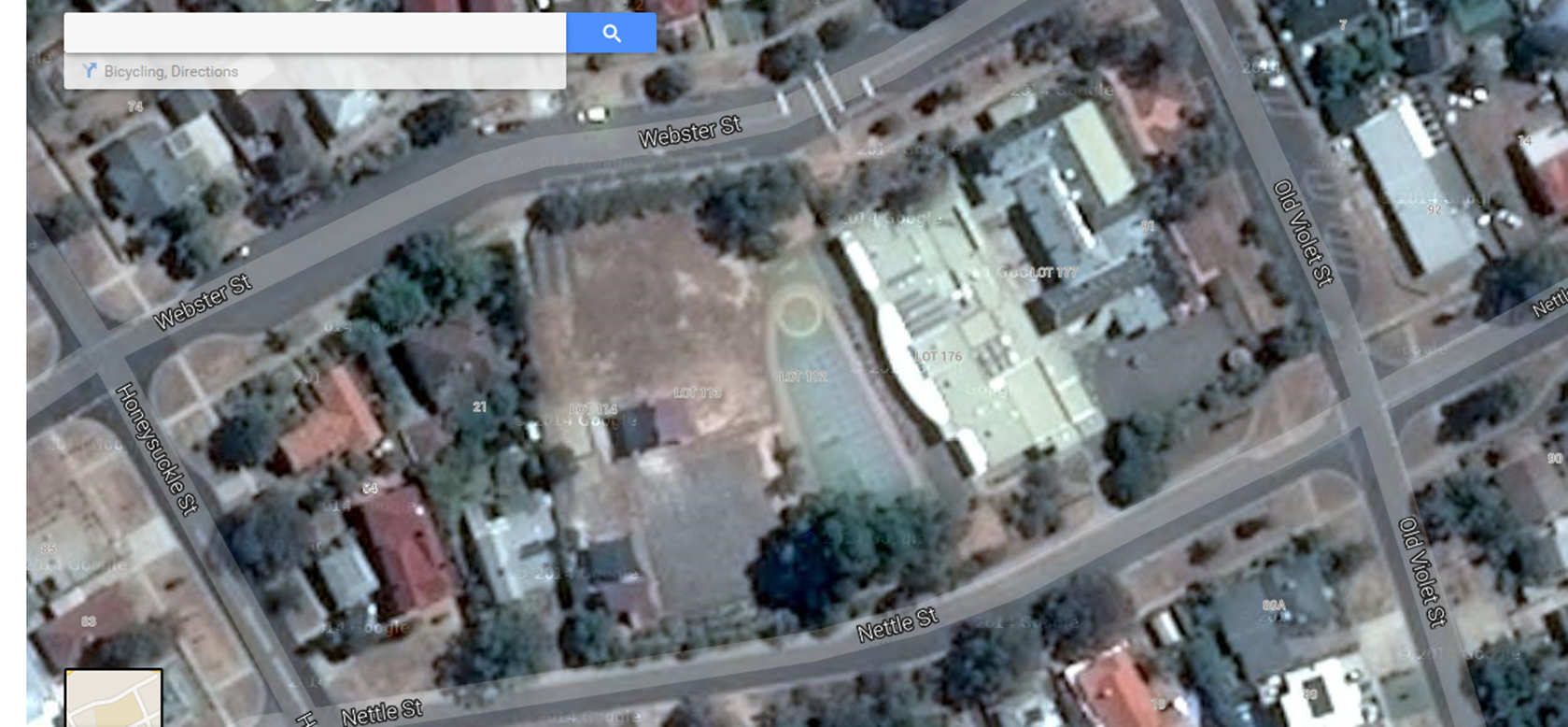 Parent / Family Contact InformationNote: To ensure adherence to the provisions of the Information Privacy Act 2000, please remove this section before distributing copies of your EMP to organisations or individuals outside your workplace.Students and Staff with Special NeedsNote: To ensure adherence to the provisions of the Information Privacy Act 2000, please remove this section before distributing copies of your EMP to organisations or individuals outside your workplace.PART 2 – EMERGENCY PREPARDNESSSchool Facility Profile 17.1 General Information17.2 Outside School Hours Care Program / Other Users of SiteNote: Outside School Hours Care programs are required to have a stand-alone Emergency Management Plan.17.3 Building Information SummaryRisk AssessmentThis table lists the identified threats and hazards to our school, assessment of the risks associated with those threats and hazards and how we reduce their impact.Emergency Response Drills ScheduleEmergency Kit ChecklistEmergency Management Plan Completion ChecklistThis Emergency Management Plan Completion Checklist has been developed for use as a ‘final check’ to assist you to confirm that you have completed all the components of your EMP.Please note that it is your responsibility to identify potential local hazards to your facility, assess the risks these pose and develop measures to reduce or mitigate the risks to your school community.Final Check Completed by: 	Date: Emergency Management Plan 2017DEECD RegionNorth Western Region School Number877Principal Approving our PlanAmanda CostelloPhysical Address Corner of Old Violet St and Webster St Bendigo Fire District NORTHERN COUNTRYIs the school on the Bushfire- At-Risk Register?YESDate Approved Next Review DateNamePosition Title and Organisation NameDate SentEmail Address orPostal AddressEvery Classroom- also including Art / PE/ Multi Purpose/ KitchenStaffroom/ Admin/ Office area  Bendigo Violet St Primary School24/10/2015Corner of Old Violet and Webster St.In an EmergencyIn an EmergencyCall Police,  Ambulance, Fire Services 000Notify DEECD Security Services Unit (SSU)  9589-6266For Advice call yourRegion’s Manager Operations and Emergency Management North Western: John Brownstein Phone: 54403175Mobile: 0418 509953Convene your Incident Management Team Convene your Incident Management Team Key RolesNamePhonePhone(After Hours)MobilePrincipal Amanda Costello 544682985446829804274682980427892486Leading TeacherJim Rinaldi544169420427435779544169420488416941Business ManagerSharon Frappell54357477543933320418317728Year Level CoordinatorsDianne Kennedy, Jacinta Condon, Nicole Lowe54414191544176825443816054414191544176825443816004008592670427592750428113225School Bus Coordinator Sharon Frappell54357477543933320418317728First Aid OfficerJulie Giudice 0487184646543537120487184646School Welfare OfficerJim Rinaldi544169420427435779544169420488416941OH&S RepresentativeJim Rinaldi 544169420427435779544169420427435779School ChaplainN/ASchool Council PresidentDelwyn Riordan 54436234544362340400870100NamePhoneMobileRegional DirectorSimon Milligan 54403170Deputy Regional Director, Service Planning54403170Regional Manager, Operations and Emergency Management NWVR: John Brownstein  5440 31750418 509953Regional Office 54403170SSSO Network CoordinatorAnne Cunniff544031700408564565Security Services Unit (SSU)9589-6266DTZ (Government Schools Reinstatement) 1300 133 468Employee Assistance Program 1800 337 068Media Unit (On Call 24/7)9637 2871Phone Police Station /Bendigo Police Station54481300Hospital/s /Bendigo Base Hospital54546000Gas /TRU Energy133466Electricity /Power Direct1300307966 or 132412Water Corporation /Coliban water1300363200Facility Plumber/Pheonix Plumbing                        54412533Facility Electrician/Leader Electrical54423847Local Government /City of Greater Bendigo54346000SES (flood, storm and earthquake)132 500Victorian WorkCover Authority (formerly WorkSafe) Victoria13 23 60IMT Role/ActivitiesPrimary ContactBack Up ContactIncident Controller (Chief Warden) NameAmanda CostelloNameJim RinaldiIncident Controller (Chief Warden) Phone/Mobile 0427892486Phone/Mobile54416942Planning tasks will be performed by:NameAmanda CostelloNameJim RinaldiPlanning tasks will be performed by:Phone/Mobile 0427892486Phone/Mobile 54416942Operations (Area Warden) tasks will be performed by:NameALL STAFFNameRefer to staff contactsOperations (Area Warden) tasks will be performed by:Phone/MobilePhone/Mobile Communications tasks will be performed by:NameALL TEACHERSNameCommunications tasks will be performed by:Phone/Mobile Phone/Mobile Logistics  (Warden) tasks will be performed by:NameSharon FrappellNameJacinta CondonLogistics  (Warden) tasks will be performed by:Phone/Mobile 54357477Phone/Mobile54417682First Aid tasks will be performed by:NameAll staff trained in First AidNameRefer to staff contactsFirst Aid tasks will be performed by:Phone/Mobile Phone/MobileIncident Controller (Chief Warden)Pre-EmergencyMaintain current contact details of IMT members.Conduct regular exercises/drills.Ensure students/staff with special needs list and staff trained in First Aid list are up to date.Ensure our emergency response procedures are kept up-to-date.Ensure staff on the IMTare aware of their responsibilities.During Emergency Attend the emergency control point.Ascertain the nature and scope of the emergency.Ensure that the emergency services have been notified.Ensure the appropriate response has been actioned.Convene our IMT as required.Initiate evacuation of affected areas/lock-down/lock-out/shelter-in-place as required.Brief the incoming emergency services and respond to their requests.Report the emergency to the Security Services Unit on 9589 6266.Post- EmergencyWhen the incident is rendered safe or the emergency services returns control, notify the IMT members to have staff and students return to normal operations.Organise debrief with the IMT and, where appropriate, with any attending emergency Service.Compile a report for the IMT and region and notify Security Services Unit (24 hour, 7 days) and the region.Planning Pre-EmergencyAssist the Incident Controller.Identify resources required.Participate in emergency exercises/drills.During Emergency Attend the emergency control point.Ascertain the nature and scope of the emergency.Report any changes in the situation to the Incident Controller.Act as directed by the Incident Controller.Plan for contingencies.Post- EmergencyCollect and evaluate information relating to the emergency.Identify recovery needs and develop a recovery plan (if required).Operations (Area Warden) Pre-EmergencyRegularly check and report on deficiencies of emergency equipment and kits.Coordinate Safety practices (e.g. clear egress paths, access to first attack equipment e.g. fire extinguishers and disposal of rubbish) by wardens throughout their areas.Participate in emergency exercises/drills.During Emergency On hearing alarm or becoming aware of an emergency, the Operations Warden will:Attend the emergency control point. Communicate with the Incident Controller by whatever means available and act on instructions. Implement the emergency response procedure relevant to the floor or area and ensure that the Incident Controller is notified.Direct logistics officer (wardens) to check the floor or area for any abnormal situation.Commence evacuation if the circumstances on their floor or area warrant this.Control the movement of people.Co-opt persons as required to assist a logistics officer (wardens) during an emergency.Ensure that any implications for regular bus/student transport arrangements for the school or clients schools are addressed.Confirm that the logistics officer’s (warden) activities have been completed and report this to the Incident Controller or a senior officer of the attending emergency services if the Incident Controller is not contactable. Post Emergency Compile report of the actions taken during the emergency for the Debrief.Communications Pre-EmergencyAssist the Incident Controller.Attend training in the use of the school’s communication system.Maintain records and logbooks and make them available for emergency response.Ensure emergency and parent contact details are up-to-date.Participate in emergency exercises/drills.During Emergency Attend the emergency control point. Ascertain the nature and location of the emergency. Maintain up to date information.Confirm that emergency services have been notified.Notify appropriate IMT members.At the direction of the Incident Controller provide instruction and information to staff, students and parents as required.Keep a log of events that occurred during the emergency. Act as directed by the Incident Controller.Post- EmergencyCollate logs of events completed by all IMT members during the emergency for the debrief and ensure they are secured for future reference.Contact parents as required.Logistics (Warden)Pre-EmergencyEnsure staff and students are aware of the emergency response procedures. Carry out safety practices (e.g. clear egress paths, access to first attack equipment e.g. fire extinguishers and disposal of rubbish).Participate in emergency exercises/drills.During Emergency Persons selected to perform as Logistics Warden will carry out activities as set out in the emergency response procedures and as directed by the Operations Warden (Area Warden). Activities may include the following:Attend the emergency control point. Operate the communication system in place.Check that any fire doors and smoke doors are properly closed.Close or open other doors in accordance with the emergency response procedures.Search the floor or area to ensure all people have evacuated. This function is of greater importance than a later physical count of those evacuated.Ensure orderly flow of people into protected area.Assist occupants with disabilities.Act as lead of groups moving to nominated assembly areas.Report status of required activities to the operations officer (area warden) on their completion. Act as directed by the Incident Controller.Post- Emergency Compile report of the actions taken during the emergency for the Debrief.Staff Member Training All teaching and ES staff CPR, Anaphylaxis and Asthma trainedEmma Grant Level 2Jacinta CondonLevel 2Jim Rinaldi Level 2Amanda Costello Level 2Amanda TorrLevel 2Julie Giudice Level 2 Louise Rodriquez Level 2 Emma Birch Level 2 Jodie Priest Level 2 James Claney Level 2 Bus Route Areas ServicedSchools ServicedContact DetailsN/AN/AN/AN/A11.1 On-Site Evacuation Procedure11.2 Off-Site Evacuation Procedure11.3 Lock-Down Procedure11.4 Lock-Out Procedure11.5 Shelter-In-Place ProcedureCALL TAKERCALL TAKERCALL TAKENCALL TAKENNameDate of Call:Phone NumberCall Start/End TimeSignatureNumber of CallerQUESTIONSRESPONSESWhen is the bomb going to explode?Where did you put the bomb?What does the bomb look like?What kind of bomb is it?What will make the bomb explode?Did you place the bomb?What is your name?Where are you going?What is your address?QUESTIONSRESPONSESWhen will the substance be released?Where is it?What does it look like?When did you put it there?How will the substance be released?Is the substance liquid, powder or gas?Did you put it there?CHARACTERISTICS OF THE CALLERCHARACTERISTICS OF THE CALLERSex of callerEstimated ageAccent if anySpeech impedimentsVoice (loud, soft, etc.)Speech (fast, slow etc.)Dictation (clear, muffled, etc.)Manner (calm, emotional, etc.)Did you recognise the voice?If so, who do you think it was?Was the caller familiar with the area?EXACT WORDING OF THREATACTIONSACTIONSREPORT CALL TO:ACTIONS:PREPAREDNESS STAGEPREPAREDNESS STAGEPREPAREDNESS STAGEDescription - No novel strain detected (or emerging strain under initial detection)Description - No novel strain detected (or emerging strain under initial detection)Description - No novel strain detected (or emerging strain under initial detection)CategoryKey ActionsKey ActionsHygiene measuresPromote basic hygiene measures within schools including:Regular hand washing with soap and waterAppropriate home-based exclusion from school among children with flu-like illness and their non-school-aged carers and siblingsCovering mouth with a tissue when coughing or sneezingCareful disposal of used tissuesProvide students, faculty and staff with information about the importance of hand hygiene (see BetterHealth)Provide convenient access to water and liquid soap and/or alcohol-based hand sanitiser.Educate staff and students about covering their cough to prevent germs spreading.RESPONSE STAGE - STANDBYRESPONSE STAGE - STANDBYRESPONSE STAGE - STANDBYDescription - Sustained community person-to-person transmission detected overseasDescription - Sustained community person-to-person transmission detected overseasDescription - Sustained community person-to-person transmission detected overseasCategoryKey ActionsKey ActionsEMP preparationIn April, (or at the time of the overseas detection if earlier):Prepare to enact pandemic section of emergency management plan with stakeholders and school Incident Management Team.Identify minimum requirements and key staff for continued school operations (including planning for the absence of the principal and school council).Hygiene measuresContinue to: Promote basic hygiene measures within schools.Provide students and staff with information about the importance of hand hygiene Provide convenient access to water and liquid soap and/or alcohol-based hand sanitiser.Educate employees and students about covering their cough to prevent the spread of germs (see the germ stopper posters developed by DEECD).Review cleaning procedures and determine whether frequency or other processes should change.Communicate the risk of influenza and how to identify cases of possible influenza based on the current up to date case definition by the Chief Health Officer, Department of Health. CommunicationsIn May, (or at the time of the overseas detection if earlier), ensure hygiene information eg posters provided by the Emergency Management Division, Regional Services Group (central office) are displayed.In late  May, (or at the time of the overseas detection if earlier),  consider providing information sessions for school staff, students and parents (as appropriate) about:influenza symptomsbest practice hygiene measuresvulnerable childrenFollow Department of Health/Department of Health and Ageing advice provided by DEECD; distribute consistent messaging to staff, students and parents/carers, etc. Communicate status/situation, personal hygiene measures, containment measures (if necessary), availability of vaccinations to staff, students and parents/carers as appropriate (especially those people/families at a greater risk of infection)School Nursing Program nurses may assist with information dissemination (provided by the Department of Health) as directed by Regional Nurse Managers (based at regional offices).Prepare sample letters for parents for next stage with advice from DEECD (if required).Direct media queries to the DEECD media unit on 9637 2871.TravelFollow the advice of the Department of Foreign Affairs and Trade at: http://smartraveller.gov.au/zw-cgi/view/Advice/Where appropriate, implement procedures to repatriate Australian students who are overseas if there is a risk of travel restrictions and overseas border closures, or risk of pandemic in a nearby countryFor international students studying in Australia, provide advice to students and their parents that in the event of an increased influenza pandemic risk, students may be sent home and, if travel restrictions apply, how the school will meet its duty-of-care obligations, etc.RESPONSE STAGE - ACTIONRESPONSE STAGE - ACTIONRESPONSE STAGE - ACTIONDescription – Cases detected in AustraliaDescription – Cases detected in AustraliaDescription – Cases detected in AustraliaCategoryKey ActionsKey ActionsEMP enactmentActivate school Incident Management Team CommunicationsFollow the advice from DEECD and distribute information about individual protective measures and school cleaning procedures Communicate status/situation, personal hygiene measures, containment measures (if necessary), availability of vaccinations and travel messages to staff, students and parents/carers as appropriate (especially those people/families at a greater risk of infection)School Nursing Program nurses may assist with information dissemination as directed by Regional Nurse Managers (based at regional offices)Utilising the sample letters developed by DEECD Central Office, communicate plans for closure if applicable and send letters to staff, parents and carers as appropriateDirect media queries to the DEECD media unit on 9637 2871Containment Follow the advice of the Department of Health and DEECD regarding containment activities and exclusion periods for infectious diseasesHelp lower risk of exposure by reducing non-essential school interactions and minimising attendance at mass gatherings such as sports days and school fetesIf required, identify a designated area to keep sick students quarantined from the general school population until they can be taken home by parentsSchool nurses may be asked to assist the State Department of Health in the distribution of antiviral medication at the direction of Regional Nurse Managers (based in regions).TravelFollow the advice of the Department of Health and the Department of Foreign Affairs and Trade at http://smartraveller.gov.au/zw-cgi/view/Advice/Outbreak managementReport confirmed incidents of influenza via Security Services Unit on 9589 6266You will be advised of any additional reporting requirements by DEECD and/or the Department of HealthManagement of school workforceEncourage staff who develop flu-like symptoms during a pandemic to stay away from school until completely wellEnsure staff who develop influenza-like illness at school leave immediately and seek medical attentionImplement contingency strategy which may include employing replacement staff and/or modifying programsSchool closuresContact your Regional Director regarding schools closure policySchools, if required, may be closed by:the Regional Director in consultation with the Chief Health Officer, Department of Health the school council, with the approval of the Regional DirectorIf required to close, advise the Security Services Unit on 9589 6266 and the Manager, Operations and Emergency Management in your regionInform teachers of their obligations during school closuresFor students at home, provide access to educational materials including online learningRESPONSE STAGE – STAND DOWNRESPONSE STAGE – STAND DOWNRESPONSE STAGE – STAND DOWNDescription – Virus no longer presents a major public health threatDescription – Virus no longer presents a major public health threatDescription – Virus no longer presents a major public health threatCategoryKey ActionsKey ActionsRecovery Implement recovery plan to help regain education of students and stabilize families and the community including:staff availabilityprocedures to re-open (if applicable)provision of counselling to students and staff (if required)monitoring cumulative effects of pandemic and identifying and supporting those who may need assistanceReplenish personal protective equipment (if required)Incident controller to de-activate Incident Management Team and conduct final debrief(s) Review effectiveness of your EMP and update as appropriate – involve relevant staff and others eg school nursesBe aware that multiple waves of the virus may occur and that review and revision of the plan may be required between wavesCommunicationsUtilising the sample letters developed by DEECD Central Office, communicate status of situation to staff and parents/carers including supports that may be availableTravelContinue to follow advice of Department of Foreign Affairs and Trade at http://smartraveller.gov.au/zw-cgi/view/Advice/Building Name:  The Multi Purpose Room, Basketball Court  and top of Nettle St are identified evacuation points Date Evacuation Diagram Validated:  20-10-2016Student NameParent/GuardianPhone/ Mobile NumberAfter Hours NumberAlternate ContactAll staff provided with Student / Family Contacts list - updated as needed via email As per list StudentsStudentsStudentsStudentsStudentsNameRoom / AreaConditionAssistance needed during an emergencyWho will be responsible?Daniel NobleAnaphylaxisEpipen, ZyrtecClassroom teacher or person first aid trained.Eli Rodriquez AnaphylaxisEpipenClassroom teacher or person first aid trained.Djarron PriestAsthmaVentolinClassroom teacher or person first aid trained.Chelsea BlanchardAsthmaVentolinClassroom teacher or person first aid trained.Kirsten HobbsAsthmaVentolinClassroom teacher or person first aid trained.Tannah Bonney FarrellAsthmaVentolinClassroom teacher or person first aid trained.Lewis Gower  Autism Extra staffClassroom teacher or person first aid trained.Jed Lennon  Autism  Extra Staff Classroom teacher or person first aid trained.Eddie Thomas AutismExtra staffThe aide or teacher who is working with EddieDarcy WatsonAutismExtra staffThe aide or teacher who is working with DarcyStaffStaffStaffStaffStaffNameRoom / AreaConditionAssistance needed during an emergencyWho will be responsible?Emma GrantPE Staff AnaphylaxisEpipenSelf/ First Aid person as needed School/Campus NameBendigo Violet St Primary SchoolPhysical AddressCorner of Webster and old Violet St BendigoOperating Hours8:00am- 5:00pmPhone 54436411EmailBendigo.ps@edumail.vic.gov.auFax(03) 54417657Number of buildings2Is the School a designated Neighbourhood Safer Place?NOShelter-In-Place LocationMulti Purpose Room Number of Students159Total Number of Staff25Staff Member Responsible for Bulk Messaging (where SMS system is in place)Amanda Costello/Sharon FrappellService / Usage NameOSHC- Bendigo Violet St Primary SchoolLocation Multi Purpose roomStudent/Visitor NumbersVaries daily Operating Hours/DaysMonday to Friday 3:00pm- 6:00pmEmergency Contact NameDanae Francis Phone Number54436864Mobile Number0407506838Telephones (Landlines): Telephones (Landlines): Telephones (Landlines): Telephones (Landlines): Telephones (Landlines): Telephones (Landlines): Telephones (Landlines): LocationLocationNumberNumberLocationLocationNumberSchool office- line 1School office- line 15443641154436411School office- line 2School office- line 25443646154436461School office- line 3School office- line 35441872554418725Alarms:LocationLocationMonitoring CompanyMonitoring CompanyLocation of Shutoff  InstructionsLocation of Shutoff  InstructionsFireofficeofficeDEECDDEECDDEECDDEECDIntrusionofficeofficeDEECDDEECDDEECDDEECDOtherUtilities:LocationLocationService providerService providerLocation of Shutoff  InstructionsLocation of Shutoff  InstructionsGas / PropaneOutside office/upstairsOutside office/upstairsTRU EnergyTRU EnergyTRU EnergyTRU EnergyWaterColiban waterColiban waterColiban WaterColiban WaterElectricityMulti-purpose roomMulti-purpose roomTRU EnergyTRU EnergyTRU Energy TRU Energy Sprinkler System:Sprinkler System:Sprinkler System:Sprinkler System:Sprinkler System:Sprinkler System:Sprinkler System:Control Valve LocationControl Valve LocationControl Valve LocationN/AN/AN/AN/AShutoff Instructions LocationShutoff Instructions LocationShutoff Instructions LocationN/AN/AN/AN/ABoiler Room:Boiler Room:Boiler Room:Boiler Room:Boiler Room:Boiler Room:Boiler Room:LocationLocationLocationN/AN/AN/AN/AAccessAccessAccessN/AN/AN/AN/AEmergency Power System:Emergency Power System:Emergency Power System:Emergency Power System:Emergency Power System:Emergency Power System:Emergency Power System:TypeTypeTypeN/AN/AN/AN/ALocationLocationLocationN/AN/AN/AN/AProvides Power ToProvides Power ToProvides Power ToN/AN/AN/AN/AShutoff Instructions LocationShutoff Instructions LocationShutoff Instructions LocationN/AN/AN/AN/ABuilding and Site Hazards:Building and Site Hazards:Building and Site Hazards:Building and Site Hazards:Building and Site Hazards:Building and Site Hazards:Building and Site Hazards:Hazard DescriptionHazard DescriptionHazard DescriptionHazard DescriptionLocationLocationLocationIdentified Hazards and Potential Threats Description of RiskCurrent Risk Control Measures Implemented at our SchoolRisk Rating(Refer to OHS Risk Management Procedure)Risk Rating(Refer to OHS Risk Management Procedure)Risk Rating(Refer to OHS Risk Management Procedure)Treatments to be Implemented  Measures to be taken by our school to eliminate or reduce impact of the riskRevised Risk Rating After implementing TreatmentsRevised Risk Rating After implementing TreatmentsRevised Risk Rating After implementing TreatmentsIdentified Hazards and Potential Threats Description of RiskCurrent Risk Control Measures Implemented at our SchoolConsequenceLikelihoodRisk LevelTreatments to be Implemented  Measures to be taken by our school to eliminate or reduce impact of the riskConsequenceLikelihoodRisk Level<Refer to the Risk Assessment section of the Guide>Emergency Management Plans need to be tested regularly.  Schools listed on the Bushfire at Risk Register (BARR) must practice their evacuation procedures and drills at least once per term during the October to March bushfire season.*An ‘Emergency Drill Observer’s Record’ is required to be completed after each drill.   An ‘Emergency Drill Observer’s Record’ template is provided in Appendix 3 of the Guide). The Emergency Kit Contains:The Emergency Kit Contains:Student data and parent contact information (contained in EMP)Student data and parent contact information (contained in EMP)Student and staff with special needs list (contained in EMP) including any student medicationsStudent and staff with special needs list (contained in EMP) including any student medicationsStaff contact informationStaff contact informationStudent Release Forms/sign out bookStudent Release Forms/sign out bookList of staff on the IMTList of staff on the IMTTraffic/emergency safety vests and tabardsTraffic/emergency safety vests and tabardsFacility keysFacility keysStandard portable First Aid Kit. Refer to First Aid Kits Contents ChecklistStandard portable First Aid Kit. Refer to First Aid Kits Contents ChecklistA charged mobile phone and charger/sA charged mobile phone and charger/sTorch with replacement batteries (or wind up torch)Torch with replacement batteries (or wind up torch)WhistleWhistleMegaphone Megaphone Portable battery powered radio Portable battery powered radio Copy of facility site plan and EMP including evacuation routesCopy of facility site plan and EMP including evacuation routesSunscreen and spare sunhatsSunscreen and spare sunhatsPlastic garbage bags and tiesPlastic garbage bags and tiesToiletry suppliesToiletry suppliesOtherOtherDate Emergency Kit checked:9/9/2016 9/9/2016 Next check date:24/2/201724/2/2017Component ActionCover pagePrincipal name, school/service address, EMP issue date, EMP review date, BARR status, fire district have been specified. Distribution listDistribution list has been completed.Contact numbers and Communications Tree Appropriate key local community contact numbers have been added e.g. Fire, Ambulance, Police, local government, nearest hospital.Key contact numbers for internal staff have been added.DEECD central and regional contact numbers have been included. Communications Tree detailing process for contacting emergency services, SSU, DEECD Region, staff and parents included.Incident management team An Incident Control structure has been identified, with appropriate persons assigned and contact details provided. Responsibilities are clearly defined and back up names included for each position on the IMT.Evacuation, lockdown, lockout and shelter-in-place proceduresProcedures that are specific to the school processes have been completed for:Evacuation onsiteEvacuation offsiteLockdownLockoutShelter-in-placeEmergency response proceduresLocalised emergency response procedures have been developed for specific emergencies in-line with the hazards/threat identified in the risk assessment. Staff trained in first aidStaff trained in first aid list is included.Bus coordinating schoolsBus Coordinating Schools Emergency Contacts completed for bus coordinating schools.N/AArea map and evacuation diagramThe area map is clear and easy to follow.The area map has:two evacuation assembly areas on siteexternal evacuation routessurrounding streets and safe  exit points markedemergency services access points markedEvacuation diagramThe evacuation diagram is clear and easy to followThe evacuation diagram has:a pictorial diagram of the floor or area (at least 200mm X 150mm in size, A3)a title e.g. EVACUATION DIAGRAMthe ‘YOU ARE HERE’ locationthe designated exits, which shall be in greenhose reels, marked in redhydrants, marked in redextinguishers, marked in reddesignated shelter-in-place locationdate plan was validatedlocation of primary and secondary assembly areasa legend.Parent contact informationParent contact information has been obtained and is up-to-date. Students and staff with special needs listStudents and staff with special needs have been identified and strategies put in place for these persons where they require assistance in the event of an emergency. Profile Profile has been populated and reflects the school buildings, utilities etc.Schools with Out of School Hours Care programs have a separate plan submitted for their service via the region and QARD.Risk assessmentPotential local hazards/threats have been identified.Risks have been rated and risk assessments included.Local mitigations/controls have been specified.Emergency drill scheduleDrills have been scheduled once per term (quarterly) for different types of emergenciesEmergency kit checklistEmergency Kit Checklist has been developed with school requirements.	